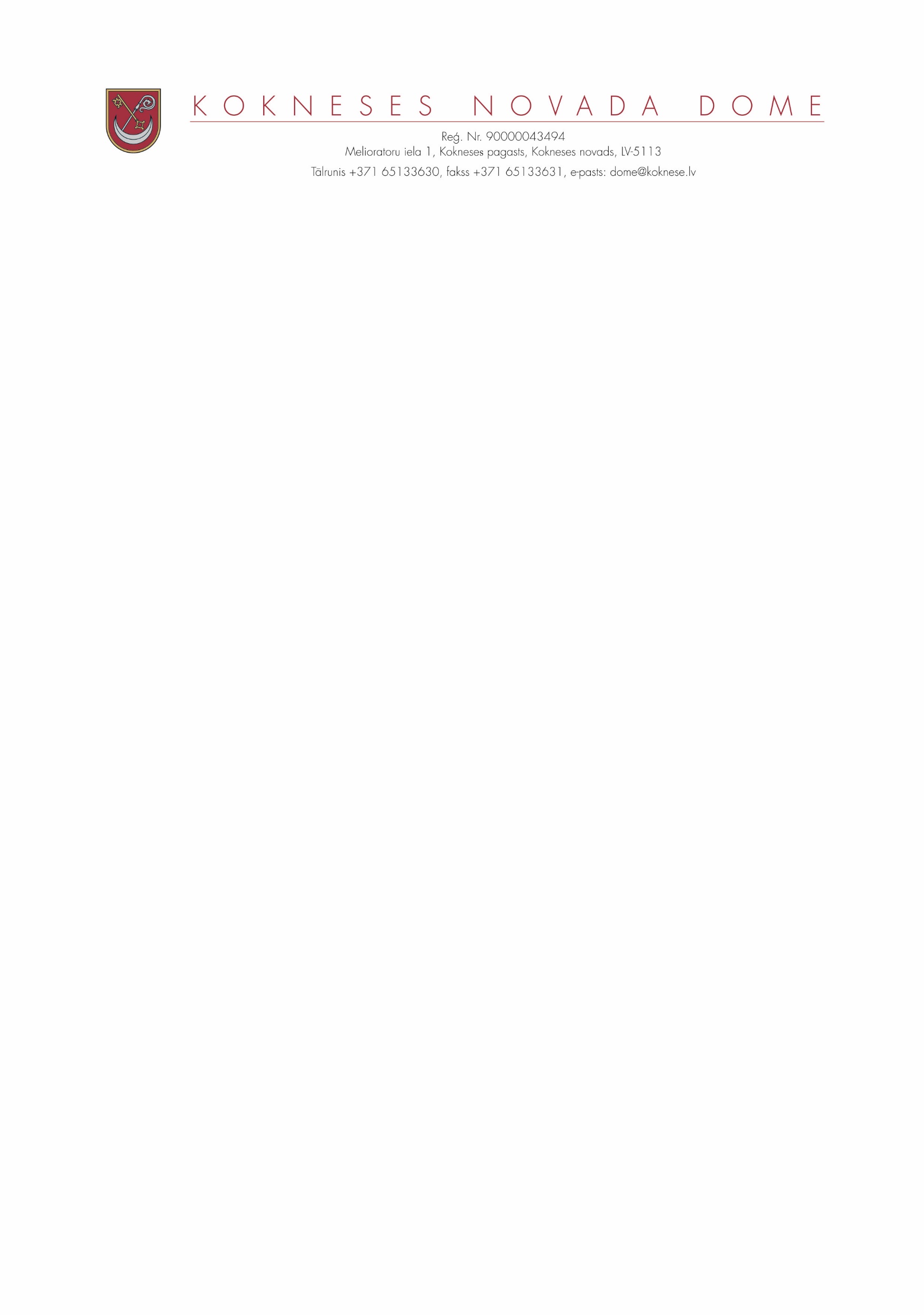 ‘DOMES SĒDES PROTOKOLA IZRAKSTSKokneses novada Kokneses2020.gada 30.septembrī							Nr.138.3. Par Kokneses  pamatskolas- attīstības centra kurināmās malkas izsoli_____________________________________________________________________________________________Kokneses novada dome 2020.gada 10.septembrī saņēmusi  Kokneses pamatskolas-attīstības centra vēstuli ar lūgumu pārdot  izsolē 70 m3 malku, par 2019.gada 12.februāra Līgumu Nr.2.1-6/19/4-1/14-7 iepirkumā iegādāto malkas cenu 30,48 euro par 1 m3 plus PVN. Malka nav izmantota saimnieciskajā darbībā, jo nomainīts ir malkas apkures katls uz granulu apkures katlu. Mantas vērtēšanas un objektu apsekošanas komisija  nolēma noteikt kurināmās  malkas kopējo atsavināšanas cenu 2133,60 euro (divi tūkstoši viens simts trīsdesmit trīs euro 60 centi) plus PVN.	Pamatojoties uz likuma „Par pašvaldībām” 14. panta pirmās daļas 2. punktu, 77. panta  ceturto daļu,   Publiskas personu mantas atsavināšanas  likuma 3. panta pirmo daļu, 6. panta otro daļu, 8. panta piekto daļu, 13. pantu, Publiskas personas  finanšu līdzekļu un mantas izšķērdēšanas novēršanas likuma 3. panta pirmās daļas 2.punktu un ņemot vērā Kokneses  novada domes Finanšu un attīstības pastāvīgās komitejas 23.09.2020. ieteikumu,, atklāti balsojot , PAR-13 (Ilgonis Grunšteins, Aigars Kalniņš, Dāvis  Kalniņš,  Pēteris Keišs, Jānis Krūmiņš, , Rihards Krauklis. Raina Līcīte, Jānis Liepiņš, Ivars Māliņš, Edgars Mikāls,  Jānis Miezītis, Ziedonis Vilde, Dainis Vingris). PRET-nav, ATTURAS= nav,  Kokneses novada dome NOLEMJ:1. Pārdot atklātā izsolē Kokneses pamatskolas-attīstības centra 70 m3 kurināmo malku par kopējo atsavināšanas sākuma cenu 2133,60 euro (divi tūkstoši viens simts trīsdesmit trīs euro 60 centi) plus PVN.2. Noteikt , ka kurināmā malka tiek atsavināta un izsoles rīkotas pa septiņām  izsoles daļām.  Katrai daļai noteikt atsavināmo malkas apjomu 10 m3 ar daļas sākuma cenu 304,80 euro(trīs simti četri euro 80 centi) un  izsoles soli 10,00 euro(desmit euro).	3. Noteikt, ka izsolei var reģistrēties līdz 2020.gada 9.novembra plkst.10.00 un , ka izsole notiks 2020.gada 10.novembrī no plkst.10.00 izsolot katru daļu  ik pa 30 minūtēm Kokneses novada domes administrācijas ēkas 1. stāva  1.telpā (apspriežu zālē) Melioratoru ielā 1, Koknesē, Kokneses pagastā, Kokneses novadā. 4. Apstiprināt malkas  izsoles noteikumus (pielikumā).5. Sludinājumu par izsoli publicēt Kokneses novada domes  bezmaksas izdevumā “Kokneses Novada Vēstis” un ievietot Kokneses novada domes mājas lapā www.koknese.lv.6. Izsoli organizē Kokneses novada domes Izsoles komisija.Sēdes vadītājsdomes priekšsēdētājs     ( personiskais paraksts)					D.VingrisAPSTIPRINĀTIar Kokneses  novada domes2020.gada 30.septembra  sēdes  lēmumu Nr.8.3 (protokols Nr. 13)Kokneses pamatskolas-attīstības centra kurināmās malkasIZSOLES NOTEIKUMII.Vispārīgie jautājumi1. Šie izsoles noteikumi nosaka kārtību, kādā tiks rīkota izsole Kokneses pamatskolas-attīstības centra kustamā īpašuma – kurināmās malkas  70 m3, pircēja noteikšanai saskaņā ar Latvijas Republikas Publiskas personas mantas atsavināšanas likumu.II. Ziņas par izsolē pārdodamo objektu2.1. Nosaukums: Kokneses pamatskolas-attīstības centra, Bormaņos , Kokneses pagasta, Kokneses novadā,  kustamais īpašums –70 m3 kurināmā malka(turpmāk -malka).2.2. Īpašnieks: Kokneses pamatskolas-attīstības centrs.2.3. Pārdodamais objekts – Kokneses pamatskolas-attīstības centra, Bormaņos , Kokneses pagasta, Kokneses novadā,  kustamais īpašums – 70 m3 , apmēram viena metra gara 2019.gadā iegādāta sausa jauktu koku sugas kurināmā malka, kas  atrodas Skolas šķūnī.2.4. Piegāde-  Pārdevējs piegādi nenodrošina. Malka tiek atsavināta bez piegādes Pircējam. Pēc visas pirkuma summas nomaksas malkas savākšanu un transportēšanu organizē Pircējs par saviem līdzekļiem.3. Pārdošanas metode: Pārdošana atklātā mutiskā izsolē ar augšupejošu soli pa septiņām daļām. Katrā daļā tiek pārdoti  10 m3 malkas.3.1. Malkas kopējā 70 m3  atsavināšanas sākuma cenu 2133,60 euro (divi tūkstoši viens simts trīsdesmit trīs euro 60 centi) plus PVN ,kas tiek izsolīta pa septiņām daļām ,tai skaitā:3.1.1. Katras daļas malkas apjoms 10 m3  ar sākuma cenu -304,80 euro(trīs simti četri euro 80 centi)  ar   izsoles soli 10,00 euro(desmit euro).3.2. Maksāšanas līdzeklis: euro 100% apmērā.III. Izsoles dalībnieki4. Izsolē var piedalīties fiziska vai juridiska persona, kura saskaņā ar spēkā esošajiem normatīvajiem aktiem un šiem noteikumiem ir tiesīga piedalīties izsolē un ja:4.1. fiziska vai juridiska persona, kas reģistrējies izsoles reģistrā no publikācijas Kokneses novada domes  bezmaksas izdevumā “Kokneses Novada Vēstis” līdz 2020.gada 9.novembra plkst.10.00, iemaksājis reģistrācijas maksu par katru daļu kurā piedalās izsolē 10,euro (desmit euro) un drošības naudu 10% no objekta sākumcenas, par katru daļu par katru daļu kurā piedalās izsolē 30,48 euro(trīsdesmit euro 48 centi).4.2. Izsoles drošības nauda tiek atmaksāta šādos gadījumos:4.2.1. ja izsole atzīta par nenotikušu izsoles rīkotāja vainas dēļ;4.2.2.  ja izsoles objektu pārsolījis cits izsoles dalībnieks. 4.3. Izsoles dalībniekam, kurš nosolījis augstāko cenu drošības nauda tiek ieskaitīta  pirkuma apmaksā.4.4. Reģistrācijas maksa netiek atmaksāta nevienam no dalībniekiem.4.5. Izsoles dalībnieki reģistrācijas maksu par katru daļu kurā piedalās izsolē 10,euro (desmit euro)  jāiemaksā norādot iemaksas mērķi ” Skolas malkas  izsolei ”     iemaksā Kokneses novada domes reģistrācijas Nr. LV 90000043494 kontā A/S Swedbank HABA LV22 kontā Nr. LV94HABA0551003424462.4.6. Izsoles dalībnieki drošības naudu par katru daļu kurā piedalās izsolē katrai daļai norādot iemaksas mērķi ”Skolas malkas izsolei”     iemaksā Kokneses pamatskolas-attīstības centra, reģistrācijas Nr. 90000043136 A/S Swedbank HABA LV22 kontā Nr. LV94HABA0551034670641.5. Izsoles process notiek saskaņā ar Latvijas Republikas Publiskas personas mantas atsavināšanas likuma nosacījumiem.IV. Izsoles dalībnieku reģistrācija6. Izsolei var reģistrēties no izsoles izsludināšanas dienas Kokneses novada domes mājas lapā www.koknese.lv., kā arī Kokneses novada bezmaksas izdevumā “Kokneses Novada Vēstis”  līdz 2020.gada 9.novembra plkst.10.007. Ar izsoles objektu var iepazīties iepriekš saskaņojot ar Skolas direktores vietnieci saimnieciskajā darbā  Inetu Fedetovsku pa tālruni mob.28662846.8. Lai piedalītos Objekta izsolē ir jāiesniedz pieteikums un sekojoši dokumenti:8.1. Fiziskām personām - jāuzrāda pase vai identifikācijas karte  un maksājuma dokumenti  par izsoles drošības un  reģistrācijas maksas samaksu. Izsoles dalībnieks uz izsoles brīdi  nav parādā Kokneses novada pašvaldībai nodokļus vai citus maksājumus saskaņā ar citām likumiskām vai līgumiskām saistībām, nav fiksēti saistību nepildīšanas gadījumi pret pašvaldību vai tās iestādēm, SIA vai aģentūru.8.2. Juridiskām personām jāpievieno šādi dokumenti: Komersanta reģistrācijas apliecības pierādoši dokumenti (kvīts vai bankas  maksājumu uzdevumu izdrukas) par izsoles drošības un reģistrācijas maksas samaksu. Izsoles dalībnieks uz izsoles brīdi nav parādā Kokneses novada pašvaldībai nodokļus vai citus maksājumus saskaņā ar citām likumiskām vai līgumiskām saistībām, nav fiksēti saistību nepildīšanas gadījumi pret pašvaldību vai tās iestādēm, SIA vai aģentūru.8.3. Pieteikumā jānorāda iesniedzēja vārds, uzvārds (personas kods) vai juridiskām personām nosaukums (reģistrācijas Nr), adrese, norēķinu konta numuru kredītiestādē, saziņas līdzekļi (telefons un e pasts), pierādoši dokumenti par izsoles drošības un reģistrācijas maksas samaksu(tikai izdruka nav jābūt bankas apstiprinājumam), kā arī jānorāda uz cik izsoles daļām pieteiksies un ierakstīt apliecinājumu par piekrišanu izsoles noteikumiem. Pieteikums un dokumenti jāiesniedz pie Kokneses novada domes juristes ( II stāva 13. kab.) vai domes ēkas II stāvā kancelejā Melioratoru ielā 1, Koknesē, Kokneses pagastā, Kokneses novada vai izsūtot pa pastu.8.4. Piedāvājumi, kas neatbilst 8.punkta prasībām, uzskatāmi par nederīgiem.8.5. Saņemot izsoles pieteikumus, tie tiek sakārtoti iesniegšanas secībā un Izsoles komisijas sekretāre uz norādīto e pastu vai tālruni paziņos pretendentam izsoles laiku.8.5.1. Ja uz izsoli pieteiksies vairāk kā 7 pretendenti, tad Izsoles komisija lems par pretendentu sadali izsolei.V. Izsoles norise9. Izsole notiek 2020.gada 10.novembrī no plkst.10.00 izsolot katru daļu  ik pa 30 minūtēm, Kokneses novada domes administrācijas ēkas 1.stāva 1. telpā (apspriežu zālē) Melioratoru ielā 1, Koknesē, Kokneses pagastā, Kokneses novadā.10. Izsole notiek tikai tad, ja izsolei tiks reģistrēts vismaz viens izsoles dalībnieks. Izsoles dalībniekiem, kuri nav nosolījuši visaugstāko cenu, 10 (desmit) darba dienu laikā pēc izsoles protokola parakstīšanas dienas, tiek atmaksāta drošības nauda.11. Izsoles vadītājs atklāj izsoli, raksturo pārdodamo Objektu un paziņo izsolāmā Objekta sākumcenu, izsoles soļa lielumu un izsoles procesu, kā arī to, ka solīt var tikai pa vienam solim. 11.1. Izsoles vadītājs paziņo, ka solīšana ir sākusies un nosauc Objekta izsoles sākumcenu. Visi izsoles dalībnieki paceļ savas dalībnieku kartītes ar to apstiprinot dalību izsolē. Izsoles vadītājs atkārtoti paziņo, ka solīt var tikai pa vienam solim. Solīšanas procesā  izsoles dalībnieki paceļ savas solītāja kartītes numuru. Izsoles vadītājs atkārto pirmā solītāja reģistrācijas numuru un nosauc piedāvāto cenu. Ja vairāki solītāji reizē sola vienādu cenu un neviens to nepārsola, tad priekšroka dodama solītājam, kas izsoles dalībnieku sarakstā reģistrēts ar mazāku kārtas numuru. 11.2. Ja neviens no izsoles dalībniekiem vairs augstāku cenu nepiedāvā, izsoles vadītājs trīs reizes atkārto visaugstāko piedāvāto cenu un fiksē to ar piesitienu. Pēdējais piesitiens aizstāj izsolītāja paziņojumu par to, ka viņš pieņēmis vairāk solījumu, un šis piesitiens noslēdz pārdošanas cenas noteikšanu. 12. Izsoles dalībnieki ar savu parakstu cenu tabulā apstiprina nosolīto summu. Izsoles dalībnieks, kurš ir nosolījis visaugstāko cenu ar savu parakstu cenu tabulā apstiprina savu gribu pirkt nekustamo īpašumu par nosolīto cenu un iemaksātā drošības nauda tiek ieskaitīta nosolītā Objekta apmaksā. Reģistrācijas nauda netiek ieskaitīta Objekta apmaksā un nevienam no dalībniekiem netiek atmaksāta.13. Ja noteiktā termiņā uz izsoli ir reģistrējies tikai viens izsoles dalībnieks, izsoles komisija piedāvā viņam pirkt objektu nosolot vienu soli. Vienīgais izsoles dalībnieks, kurš vēlas iegādāties objektu, nosolot vienu soli, uzskatāms par Objekta nosolītāju. 14. Objekta nosolītājs saņem izziņu norēķinam par izsolē iegūto Objektu.15. Objekta nosolītājam, pēc izsoles protokola parakstīšanas dienas, nosolītā cena  jāsamaksā divu nedēļu laikā pārskaitot to  uz Kokneses pamatskolas-attīstības centra, reģistrācijas Nr. 90000043136 A/S Swedbank HABA LV22 kontu Nr. LV94HABA0551034670641.  Ja Objekta nosolītājs noteiktajā termiņā nesamaksā nosolīto cenu,  tad viņš zaudē tiesības uz nosolīto, kā arī viņam netiek atmaksāta drošības nauda un reģistrācijas maksa.16. Ja Objekta nosolītājs nav veicis noteiktā termiņā nosolītās cenas samaksu, tad atkārtotu izsoli var nerīkot, ja savu piekrišanu Objekta pirkšanai par savu nosolīto cenu dod izsoles dalībnieks, kurš solījis augstāko cenu pirms Objekta nosolītāja nosolītās cenas.VI. Nenotikusī izsole17. Izsole var tikt uzskatīta par nenotikušu:17.1. ja neviens izsoles dalībnieks nav iesniedzis pieteikumu;17.2. ja  nav pārsolīta sākumcena;17.3. ja neviens no izsoles dalībniekiem, kurš atzīts par nosolītāju, nesamaksā pirkuma summu un nenoslēdz pirkuma līgumu noteiktajā termiņā;17.4. ja tiek konstatēts, ka bijusi noruna kādu atturēt no piedalīšanās izsolē vai ja izsolē starp dalībniekiem konstatēta vienošanās, kas ietekmējusi izsoles rezultātus vai tās gaitu;17.5. ja izsolāmo objektu iegūst persona, kurai nav bijušas tiesības piedalīties izsolē.17.6. Atkārtotas izsoles gadījumā Kokneses novada dome ar atsevišķu lēmumu nosaka atkārtotās izsoles priekšmeta sākumcenu, to atstājot negrozītu vai samazinot. VII. Izsoles rezultātu apstiprināšana18. Izsoles protokolu paraksta Izsoles komisija un 7(septiņu) dienu laikā to apstiprina Kokneses novada domes priekšsēdētājs 19. Sūdzības par izsoles komisijas darbu ar likumisku pamatojumu iesniedzamas Kokneses novada domes priekšsēdētājam ne vēlāk kā 3 (trīs) darbdienu laikā kopš izsoles dienas. Vēlāk iesniegtās sūdzības netiek skatītas.20.  Informācija par izsoles rezultātu tiek publicēta pašvaldības mājas lapā www.koknese.lv.VIII. Līguma noslēgšana21. Pēc nosolītās cenas pilnīgas samaksas, divu nedēļu laikā Kokneses pamatskolas-attīstības centra direktore Skolas vārdā slēdz pirkuma līgumu ar pretendentu, kurš atzīts par nosolītāju  un nomaksājis visu pirkuma summu. 22. Ja Objekta nosolītājs noteiktajā termiņā pirkuma Līgumu nenoslēdz vai atsakās to slēgt,  tad viņš zaudē tiesības uz nosolīto, kā arī viņam netiek atmaksāta drošības nauda un samaksātā summa.24. Strīdus, kas radušies sakarā ar šo noteikumu piemērošanu, izšķir Kokneses novada dome, viena mēneša laikā no notikušās izsoles.Sēdes vadītājsdomes priekšsēdētājs     ( personiskais paraksts)					D.VingrisIzsoles noteikumu 1.pielikums IZSOLES DALĪBNIEKU REĢISTRĀCIJAS  SARAKSTSKokneses pamatskolas-attīstības centra  malkas izsolei 2020. gada 10.novembrīIzsoles noteikumu 2.pielikums Kokneses pamatskolas-attīstības centra  malkas ____daļas IZSOLES PROTOKOLS Izsoles laiks un vieta - 2020. gada 10.novembrī, plkst.10.00, Kokneses novada domes ēkā, Melioratoru ielā 1, Koknesē, Kokneses pagastā, Kokneses novadā, LV-5113Izsolāmā Kokneses pamatskolas-attīstības centra kustamais  īpašums – kurināmās malka  10 m3Izsolāmās malkas  izsoles sākumcena –  304,80 euro (trīs simti četri  euro 80 centi)Izsolē nosolītā  augstākā cena euro (summa ar cipariem un vārdiem) ______________________________________________________________________________________________________Izsoles dalībnieka, kurš par malku nosolījis augstāko cenu - vārds, uzvārds, juridiskās personas pilns nosaukums ____________________________________________________________________________________________________________________________________________________________________________Solītāja  kartītes Nr._____ Nosolītājam līdz 2020.gada 24.novembrim  jasamaskā nosolītā cena,  izsoles komisijas norādītajā Domes norēķinu kontā (summa ar cipariem un vārdiem) _____________________________________________________________________________________________________________________________________________________________________________________________________________Nosolītājs apņemas nomaksāt visu summu līdz 2020.gada 24.novembrim  Izsoles vadītājs ________________________________ Komisijas locekļi: ______________ _____________________________________________________________________________________________________ ______________________________________________________________________________________________________ (nosolītā objekta pircēja vārds, uzvārds, juridiskas personas nosaukums)___________________________________________________________                                  (pircēja vai pilnvarotās personas paraksts)Izsoles noteikumu 3.piekums Kokneses novada domes IZSOLES KOMISIJA  Melioratoru iela  1, Koknese, Kokneses pagasts, Kokneses novads, LV-5113I Z Z I Ņ A
norēķinam par izsolē nosolīto Skolas malkuIzsoles dalībnieka, izsolāmā objekta nosolītāja, vārds, uzvārds, juridiskās personas pilns nosaukums _______________________________________________________________________________________ _______________________________________________________________________ adrese un tālruņa numurs _______________________________________________________________________________________________________izsolē, kas notika 2020. gada 10.novembrī, plkst. ____ Kokneses novada domes ēkā, Melioratoru ielā  1, Koknesē, Kokneses pagastā, , Kokneses novadā, LV-5113 nosolīja 10 m3 ,Skolas malku ,par summu ________ ________euro (summa cipariem un vārdiem) _______________________________________________________________________________________________________ _______________________________________________________________________________________________________ Līdz 2020.gada 24.novembrim  Skolas malkas  nosolītājam jāsamaksā Skolai (summa ar cipariem un vārdiem) _______________________________________________________________ _______________________________________________________________________________________________________  To pārskaitot  uz Kokneses pamatskolas-attīstības centra, reģistrācijas Nr. 90000043136 A/S Swedbank HABA LV22 kontu Nr. LV94HABA0551034670641Izsoles vadītājs _______________ Izsoles komisijas sekretāre _______________Izsoles noteikumu 4.pieelikums PIRKUMA LĪGUMSKokneses novada , Kokneses pagastā			                      2020. gada ____________Kokneses pamatskola-attīstības centrs, reģistrācijas Nr. 90000043136, juridiskā adrese: Bormaņi, Kokneses pagasts, Kokneses novads, LV-5113, direktores Anitas Ščerbinskas personā, kura  rīkojas saskaņā ar Kokneses pamatskola-attīstības centra(turpmāk- Skola) nolikumu, turpmāk “Pārdevējs”” no vienas puses un _________________________________________________________________                                                                                                       _______________________________________________________________________________________________________( vārds, uzvārds, personas kods, deklarētā dzīvesvieta, pases dati) turpmāk saukts - Pircējs, no otras puses, pamatojoties uz 2020.gada 10.novembra izsoles rezultātiem,  ko 2020.gada_____.novembrī apstiprinājis Kokneses novada domes priekšsēdētājs ,vienojas par sekojošo:LĪGUMA  PRIEKŠMETS1.1.Pārdevējs pārdod un Pircējs pērk 10 m3 Skolas malku,  kas pieder Pārdevējam saskaņā 2019.gada 12.februāra Līgumu Nr.2.1-6/19/4-1/14-7. 1.2. Pārdevējs apņemas nodot Pircējam malku un Pircējs apņemas malku  pieņemt un aiztransportēt to par saviem līdzekļiem ne vēlāk kā divu nedēļu laikā no malkas iegādes pirkuma līguma parakstīšanas.PIRKUMA  SUMMAS  SAMAKSA2.1.Malka tiek pārdota par _______euro (............................euro), ko Pircējs samaksājis Pārdevējam pilnā apmērā līdz šī līguma noslēgšanas brīdim. Pirkuma summas samaksa veikta ar pārskaitījumu Pārdevēja norādītajā bankas norēķinu rēķinā.PĀRĒJIE  NOTEIKUMI3.1.Pārdevējs paziņo Pircējam par to, ka pārdodamā malka  nav nevienam citam atsavināta, nav ieķīlāta, strīdā un aizliegumā nesastāv, nav apgrūtināta ne ar kāda veida parādiem, saistībām vai cita veida ierobežojumiem.3.2.Šis līgums neparedz blakus līgumus, atpakaļpārdevumu vai atpakaļpirkumu.3.3.Visus izdevumus, kas saistīti ar malkas  savākšanu un transportēšanu maksā Pircējs. 3.4.Visi strīdi, kas rodas starp pusēm, tiek risināti savstarpēji vienojoties. Ja vienošanās netiek panākta, strīdi tiek risināti likumdošanā noteiktajā kārtībā.3.5.Līgums sastādīts un parakstīts 3 eksemplāros ar vienādu juridisko spēku, viens -Pircējam, divi Pārdevējam, no kuriem vienu iesniedz Izsoles komisijai.PUŠU ADRESES UN REKVIZĪTIIzsoles dalībnieka kārtas numurs (solīšanas kartītes numurs)Izsoles dalībnieka vārds, uzvārds vai nosaukumsIzsoles dalībnieka personas kods vai reģistrācijas numursIzsoles dalībnieka dzīvesvieta vai juridiskā adreseParaksts Pārdevējs                                                                     Kokneses pamatskola-attīstības centrs,Bormaņos, Kokneses pagasts, Kokneses novads, LV-5113reģistrācijas Nr. 90000043136tālr.65129248A/S Swedbank HABA LV22Konts:LV94HABA0551034670641e pasts: kokneses.pamatskola@edu.koknese.lvDirektore______________________A.ŠčerbinskaPircējs